Consent and Healthy RelationshipsTeaching for CreativityStudent WorkbookNameThrough class discussion, poetry and your own creative writing, we will explore the characteristics of healthy and unhealthy relationships. You will work together to examine and communicate what a caring and respectful relationship looks like, and will further your exploration on what consent means for them and the issues surrounding consent.Starter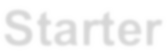 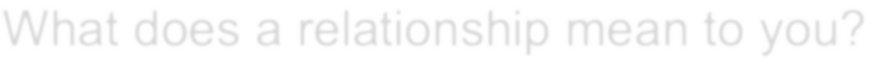 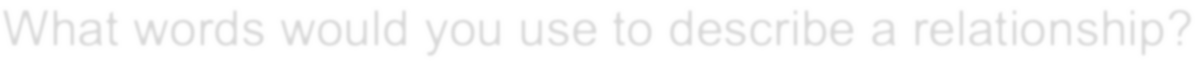 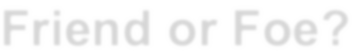 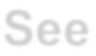 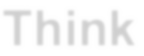 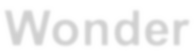 What does a relationship mean to you?What words would you use to describe a relationship?Friend or Foe?SeeWhat did you see?ThinkWhat did it make you think?WonderWhat questions does it raise for you?What did you notice that seemed like a healthy or unhealthy way of relating?What can you say about the respect that was shown in the clip?What can you say about shared interests or honesty?At First Glance by Thembe MvulaI WILL NOT APOLOGISEfor being bold and strong, passionate, bright and wrong.I display nothing delicate outwardly,even though my inner battles are fought quietly the words I let drip from my mouthand evaporate into your ears undress the more I speak to you, conveying nothing but naked truth.I won’t attempt to lure you with my looks,I won’t gimmick you with flirtatious gestures, Or charm you with windy words,I expect the same in return.Over time I have come to learnthat first impressions are as finite as love at first site.So show me your ugly, your sentimental, your messy, your blunt, your just plain silly. Show me your weak, your indecisive,your cheek, your strange, your human- because that’s all there is to meand these bones which frame my flawsHolding up these walls I keep To hide a heart which somehowalways seems to find its way to my sleeve.White wash the image you first painted of me, and if you dare to love this bird, rareas rare birds with broken wings come Be sure to listen to her songShe doesn’t sing it for just anyoneAt First Glance by Thembe Mvula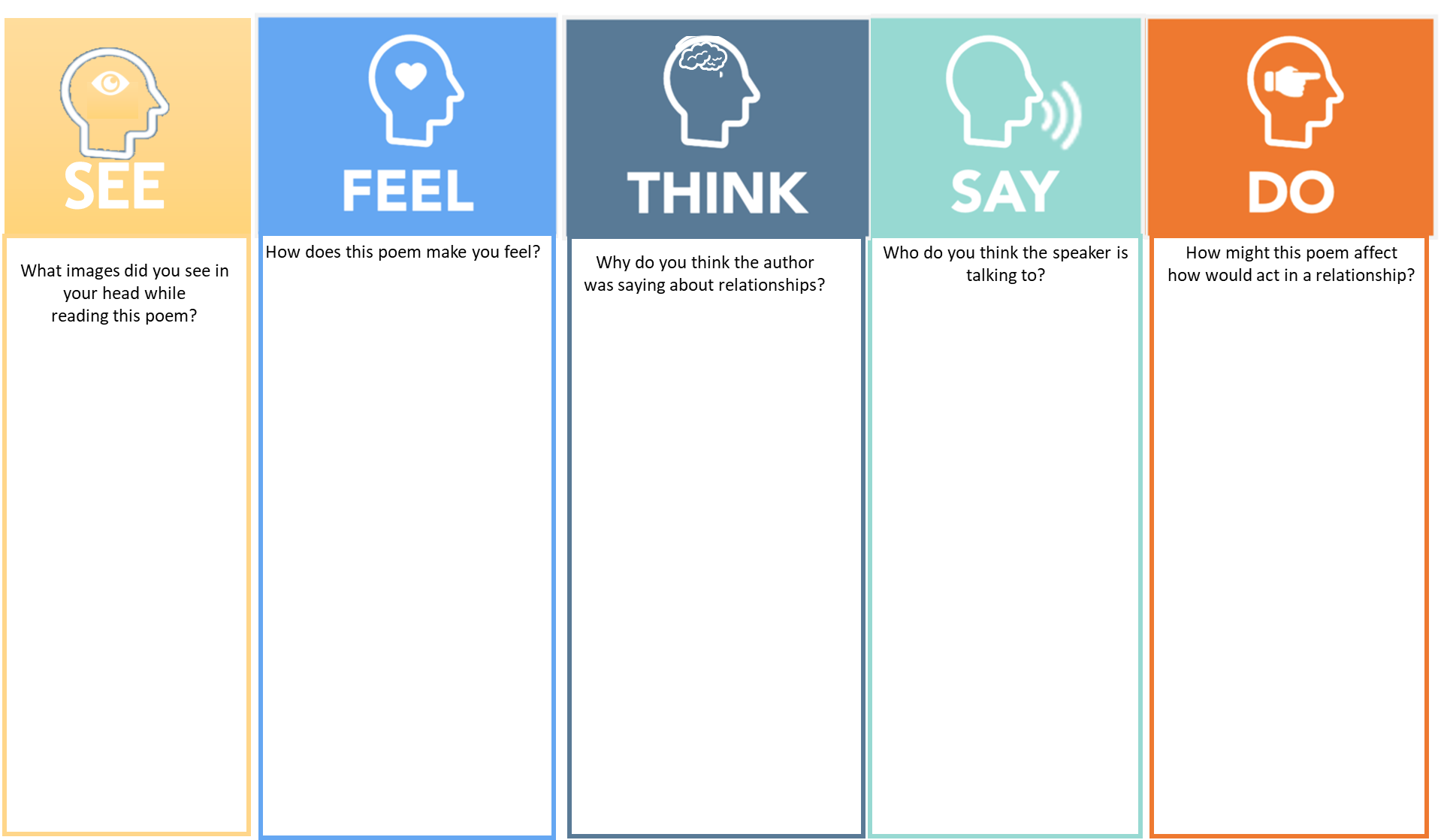 Relationships in CoupletsWrite 4 lines to describe the characteristics of a healthy relationship you value for yourself.Healthy vs Unhealthy FriendshipsWhy is it important to look out for signs of unhealthy and healthy relationships?What has it made you think about the unhealthy signs we’ve noted?Why do you think it’s important to identify or name these characteristics?What assumptions are we challenging here?Consent Is by Thembe Mvula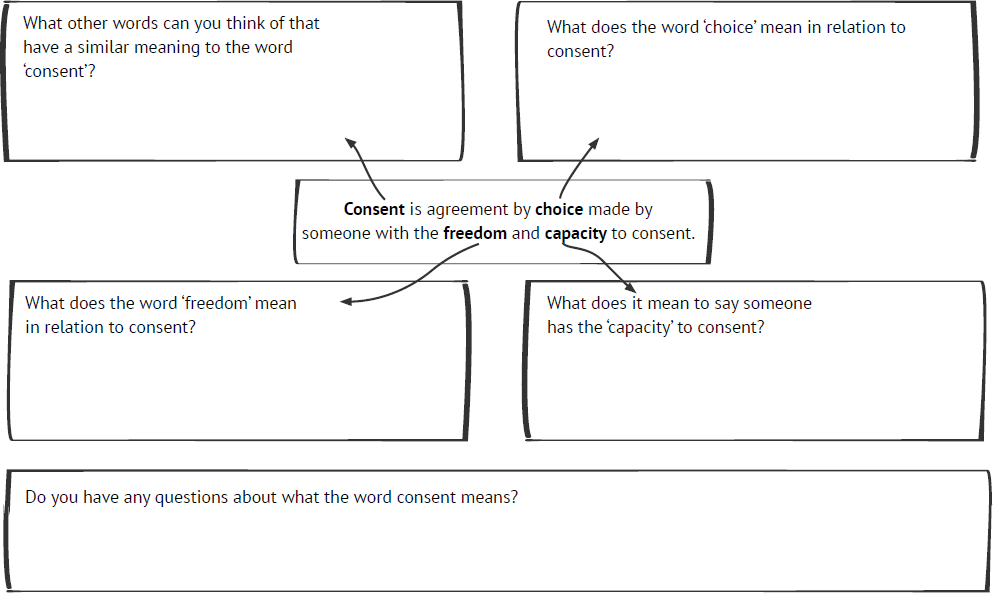 Consent is a smile on my face and a vibrantly vocal yes Consent is not zipping my lips with arms folded into my chest.Consent is my hands held out wide, inviting affectionConsent is not wearing certain clothes out of seeking attention.Consent is dressing how I wish and not being pesteredConsent is not exchanging my discomfort for another’s pleasure.Consent is having a clear head whilst seeking permission from you Consent is not piling on pressure until my requests come true.Consent is communication, respect and listening Consent is not being awkward, difficult, or boring.Consent Mind MapNon-verbal CuesAlong each finger, write how people behave when they are happy with what someone is suggesting or doing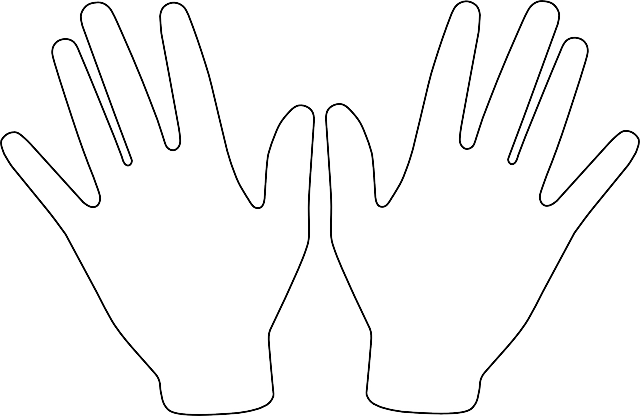 write an example on each finger of how you would let someone know when you don’t like (or no longer like) what someone is suggesting or doing?Non-verbal CuesIn groups, organise all your finger ideas into three categories:How people show with their words…How people show with their facial expressions…How people show with their body language..Relationships in CoupletsWrite 4 lines on what consent is for youWrite 4 lines on what consent is NOTFinal Reflection QuestionsHow did you find that short burst creative writing activity?Reflecting on these sessions, how do you find the idea of giving or seeking consent and permission?What has it made you think about respecting other people’s boundaries?What further questions does it make you want to ask?Workbook created by Brian Reeve-Hayes, PSHE Specialist at King's Lynn AcademyThis workbook accompanies the Teaching for Creativity Key Stage 3 resourceConsent and Healthy Relationshipscreated by A New Direction in collaboration with the School of Sexuality Educationanewdirection.org.uk/teaching-for-creativity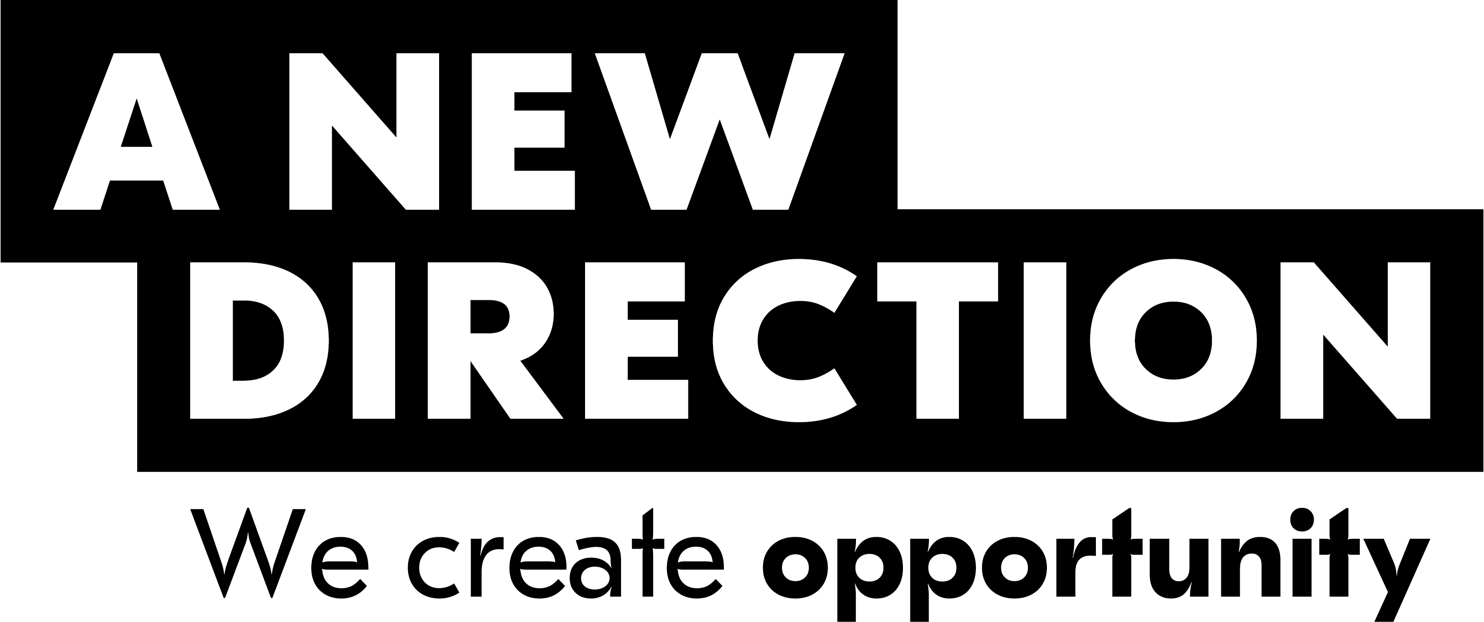 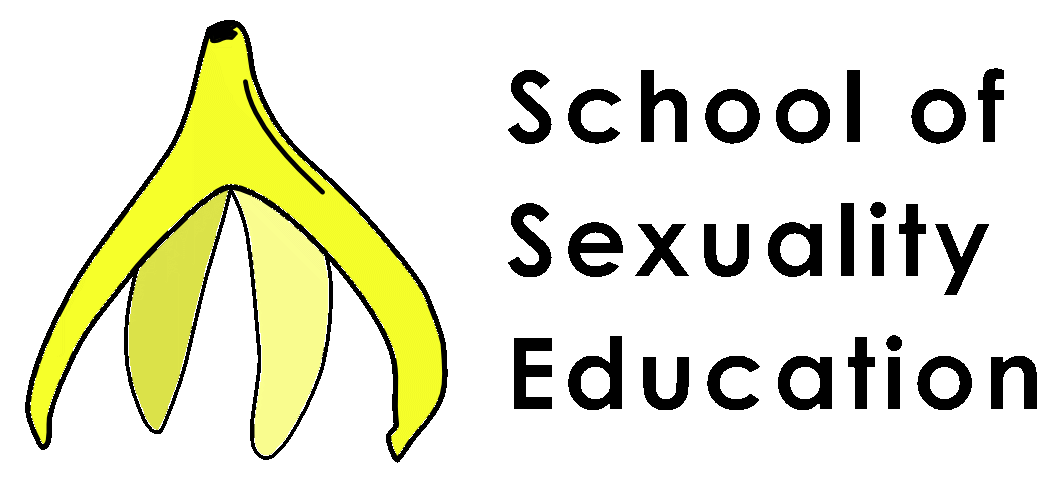 